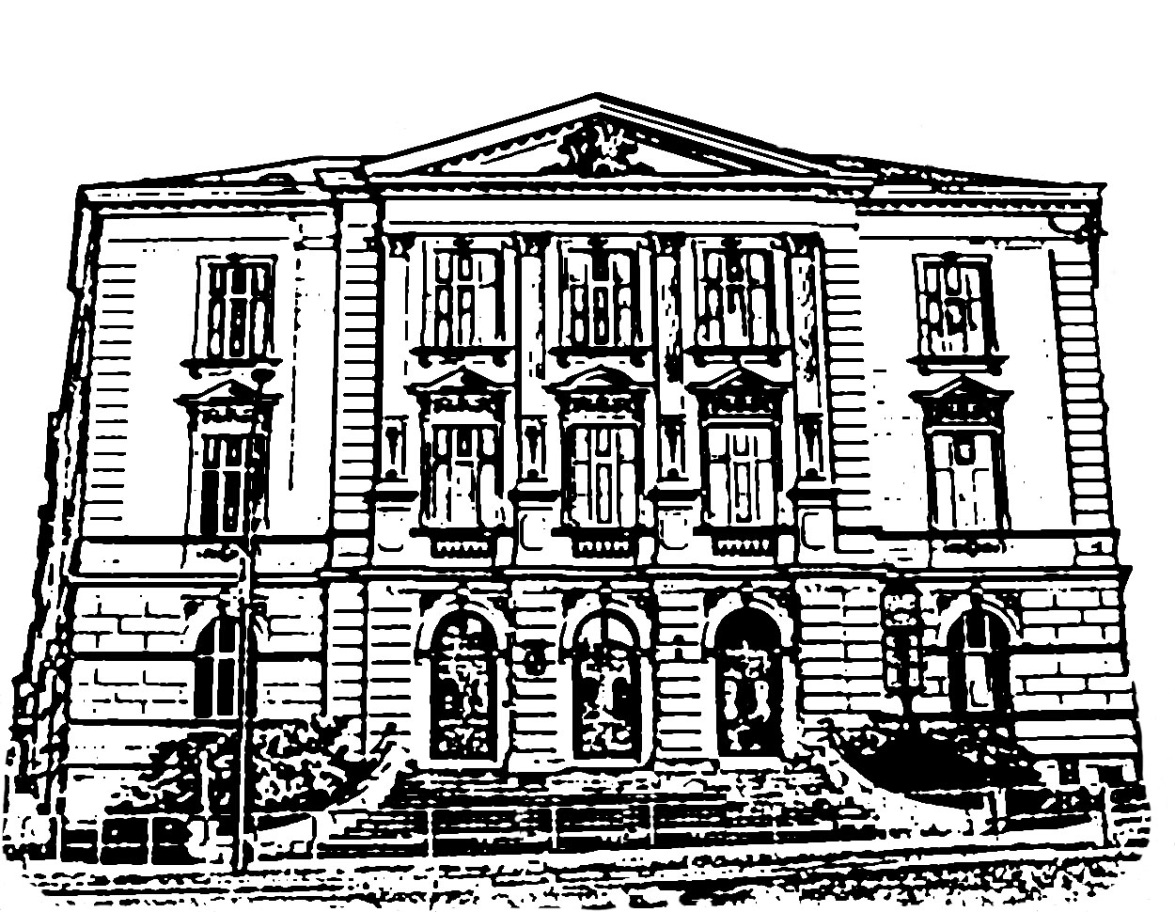 Dodatek č. 2ke Školnímu vzdělávacímu programu pro základní vzdělávání- Americká, Třetí upravená verzeObsah Dodatku č. 2 Školního vzdělávacího programu pro základní vzdělávání- Americká, Třetí upravená verzeÚpravy Dodatku č. 2 ke Školnímu vzdělávacímu programu pro základní vzdělávání- Americká, Třetí upravená verze1)31. srpna 2022Kapitola 6.3 Způsob získávání podkladů pro hodnocení Školního vzdělávacího programu pro základní vzdělávání- Americká, Třetí upravená verze se mění takto:6.3 Způsob získávání podkladů pro hodnoceníPři celkové klasifikaci přihlíží učitel k věkovým zvláštnostem žáka i k tomu, že žák mohl v průběhu klasifikačního období zakolísat v učebních výkonech pro určitou indispozici.Podklady pro hodnocení a klasifikaci získávají vyučující zejména soustavným diagnostickým pozorováním žáka, sledováním jeho výkonů a připravenosti na vyučování, různými druhy zkoušek (písemné, ústní, grafické, praktické, pohybové), kontrolními písemnými pracemi, analýzou výsledků různých činností žáků, konzultacemi s ostatními vyučujícími a podle potřeby i psychologickými a zdravotnickými pracovníky.Žák 2. až 9. ročníku základní školy musí mít z každého předmětu alespoň dvě známky za každé pololetí. Známky získávají vyučující průběžně během celého klasifikačního období. Není přípustné ústně přezkušovat žáky koncem klasifikačního období z látky celého tohoto období. Výjimku tvoří vědomosti nutné k zvládnutí zkoušené látky. Zkoušení je prováděno zásadně před kolektivem třídy, nepřípustné je individuální přezkušování po vyučování v kabinetech. Výjimka je možná pouze při diagnostikované vývojové poruše, kdy je tento způsob doporučen ve zprávě psychologa.Učitel oznamuje žákovi výsledek každé klasifikace, klasifikaci zdůvodňuje a poukazuje na klady a nedostatky hodnocených projevů, výkonů, výtvorů. Po ústním vyzkoušení oznámí učitel žákovi výsledek hodnocení okamžitě. Výsledky hodnocení písemných zkoušek, prací a praktických činností oznámí žákovi nejpozději do 7 dnů.Kontrolní písemné práce a další druhy zkoušek rozvrhne učitel rovnoměrně na celý školní rok, aby se nadměrně nenahromadily v určitých obdobích. O termínu písemné zkoušky, která má trvat více než 25 minut, informuje vyučující žáky dostatečně dlouhou dobu předem. V jednom dni mohou žáci konat jen jednu zkoušku uvedeného charakteru.Pokud je klasifikace žáka stanovena na základě písemných nebo grafických prací, vyučující tyto práce uschovávají po dobu, během které se klasifikace žáka určuje nebo ve které se k ní mohou zákonní zástupci žáka odvolat – tzn. celý školní rok včetně hlavních prázdnin, v případě žáků s odloženou klasifikací nebo opravnými zkouškami až do 30. 10. dalšího školního roku. Opravené písemné práce musí být předloženy všem žákům a na požádání ve škole také zákonným zástupcům.Klasifikační stupeň určí učitel, který vyučuje příslušnému předmětu. Při dlouhodobějším pobytu žáka mimo školu (lázeňské léčení, léčebné pobyty, dočasné umístění v ústavech, apod.) vyučující respektuje známky žáka, které škole sdělí škola při instituci, kde byl žák umístěn; žák se znovu nepřezkušuje.Při určování stupně prospěchu v jednotlivých předmětech na konci klasifikačního období se hodnotí kvalita práce a učební výsledky, jichž žák dosáhl za celé klasifikační období. Stupeň prospěchu se neurčuje na základě průměru z klasifikace za příslušné období.Při hodnocení rozšiřujícího učiva nad rámec RVP se učitel drží zásady, že zvládnutí může bystrému žákovi pomoci k lepšímu hodnocení, ale nezvládnutí téhož učiva nesmí méně nadanému žákovi zhoršit známku, když zvládá učivo základní.Případy zaostávání žáků v učení a nedostatky v jejich chování se projednají v     pedagogické radě.Zákonné zástupce žáka informuje o prospěchu a chování žáka: třídní učitel a učitelé jednotlivých předmětů v polovině prvního a druhého pololetí; třídní učitel nebo učitel, jestliže o to zákonní zástupci žáka požádají.V případě mimořádného zhoršení prospěchu žáka informuje zákonné zástupce žáka vyučující předmětu bezprostředně a prokazatelným způsobem.Třídní učitelé jsou povinni seznamovat ostatní učitele s doporučením pedagogicko-psychologických vyšetření, které mají vztah ke způsobu hodnocení a klasifikace žáka a způsobů získávání podkladů. Údaje o nových vyšetřeních jsou součástí zpráv učitelů (nebo výchovného poradce) na pedagogické radě.Vyučující dodržují zásady pedagogického taktu. Neklasifikují žáky ihned po jejich návratu do školy po nepřítomnosti delší než jeden týden, nenutí žáky dopisovat do sešitů látku za dobu nepřítomnosti, pokud to není jediný zdroj informací, účelem zkoušení pro ně není nacházet mezery ve vědomostech žáka, ale hodnotit to, co umí, klasifikují jen probrané učivo a nezadávají novou látku k samostatnému nastudování celé třídě. Před prověřováním znalostí dají žákům dostatečný časový prostor k naučení, procvičení a zažití učiva a prověřování znalostí provádí až po dostatečném procvičení učiva.Zapsala Elena HájkováDodatek č. 2 navazuje na řadu změn nové podoby Rámcového vzdělávacího programu pro základní vzdělávání. Ve školním roce 2021/2022 jsme reagovali na výraznou změnu přístupu k rozvoji digitálních dovedností žáků. Začlenili jsme nové klíčové kompetence – digitální – a nový vzdělávací obor Informatika, který se zaměřuje především na rozvoj informatického myšlení a na porozumění základním principům digitálních technologií, do 4. a 6. ročníku. Po zaznamenaných úspěších začleňujeme vzdělávací obor Informatika do 5.,7.,8. a 9. ročníku. Po zkušenostech z předešlých let měníme částečně i učební plán 2. stupně. Tímto dodatkem se upravuje Školní vzdělávací program pro základní vzdělávání- Americká, Třetí upravená verze ve znění platných dodatků od 1. 9. 2022 takto: Nový vzdělávací obor Informatika bude ve školním roce 2022/2023 zařazen do 5. ročníku v časové dotaci 1 hodina, do 7., 8. a 9. ročníku v časové dotaci 1 hodina. Pro vzdělávací obsah vzdělávacího oboru Informatika byl opět využit modelový ŠVP: OPATRNĚ VPŘED. Ve prospěch Informatiky byla snížena minimální časová dotace čtyřem vzdělávacím oblastem: na 1. stupni oblasti Člověk a jeho svět, na 2. stupni oblastem Člověk a společnost, Člověk a příroda a Umění a kultura. Pro školní rok 2021/2022 byla upravena pro 4. ročník vzdělávací oblast Člověk a jeho svět a pro 6. ročník vzdělávací oblast Člověk a příroda. Od školního roku 2022/2023 jsou upraveny časové dotace vzdělávacích oblastí Člověk a společnost, Člověk a příroda a Umění a kultura takto:Ze vzdělávací oblasti Člověk a společnost je vzdělávacímu oboru Občanská a rodinná výchova v 7. ročníku změněna časová dotace ze 2 na 1 hodinu.Ze vzdělávací oblasti Člověk a příroda je vzdělávacímu oboru Fyzika v 8. ročníku změněna časová dotace ze 2 na 1 hodinu. Ze vzdělávací oblasti Umění a kultura je vzdělávacímu oboru Hudební výchova změněna časová dotace v 9. ročníku z 1 na 0 hodin.V učebním plánu 2. stupně došlo k dalším úpravám časové dotace takto:Ve vzdělávací oblasti Člověk a příroda ve vzdělávacím oboru Zeměpis v 8. ročníku byla změněna časová dotace z 1 na 2 hodiny a v 9. ročníku ze 2  na 1 hodinu. Ze vzdělávací oblasti Člověk a společnost je vzdělávacímu oboru Dějepis změněna časová dotace v 8. ročníku ze 2 na 1 hodinu.Ve vzdělávací oblasti Umění a kultura ve vzdělávacím oboru Výtvarná výchova v 8. ročníku byla změněna časová dotace ze 2 na 1 hodinu a v 9. ročníku z 1 na 2 hodiny.Ve vzdělávací oblasti Matematika a její aplikace ve vzdělávacím oboru Matematika v 8. ročníku byla změněna časová dotace ze 4 na 5 hodin a v 9. ročníku ze 4 na 5 hodin.Do volitelných předmětů pro 6. ročník byla vložena možnost zvolení Cvičení z matematiky.Dle změn časových dotací pro dané vzdělávací oblasti byl upraven vzdělávací obsah vzdělávacích oborů Matematika pro 6. ročník, Fyzika pro 8. a 9. ročník, Zeměpis pro 6. až 9. ročník a Hudební výchova pro 7. a 8. ročník. Vzdělávací obsah vzdělávacích oborů Občanská a rodinná výchova v 7. ročníku, Dějepis v 8. ročníku, Matematika v 8. a 9. ročníku, Výtvarná výchova v 8. a 9. ročníku zůstává beze změn. Byl přidán vzdělávací obsah nepovinnému předmětu Cvičení z matematiky pro 6. ročník a upraven vzdělávací obsah tohoto nepovinného předmětu pro 7. ročník.Do výchovných a vzdělávacích strategií pro rozvoj klíčových kompetencí žáků ve volitelných předmětech byly vloženy kompetence digitální ve všech volitelných předmětech.Ve vzdělávací oblasti Jazyk a jazyková komunikace byl upraven vzdělávací obsah vzdělávacího oboru Německý jazyk pro 7. ročník a 8. ročník.Byl upraven Školní vzdělávací program pro přípravnou třídu v kapitole 2.2 Materiální vybavení a 2.4 Organizace vzdělávání v přípravné třídě a Tematický plán pro přípravnou třídu.Upraven byl i školní řádZměny vydala ředitelka školy Mgr. Zuzana Šantrochová.Dodatek č. 2 ke Školnímu vzdělávacímu programu pro základní vzdělávání- Americká, Třetí upravená verze byl projednán pedagogickou radou dne 31. 8. 2022.Dodatek č. 2 ke Školnímu vzdělávacímu programu pro základní vzdělávání- Americká, Třetí upravená verze byl projednán školskou radou dne 11. 10. 2022. Platnost dokumentu: od 1. 9. 2022Kapitola 4.2 Učební plán 2. stupně Školního vzdělávacího programu pro základní vzdělávání- Americká, Třetí upravená verze se mění takto:4.2 Učební plán 2. stupně  Tabulka 7Učební plán 2. stupněPoznámky:1)Časová dotace může být upravena, popř. může být celý vzdělávací obsah vzdělávacího   oboru nahrazen jiným v souvislosti s podpůrným opatřením dle § 16 odst. 2 písm. b).  2)Ze vzdělávací oblasti Člověk a zdraví bude obsah vzdělávacího oboru Výchova ke   zdraví, který se nevyučuje jako samostatný předmět, rozdělen do vzdělávacího oboru    Občanská a rodinná výchova 3)Vzdělávací obor Praktické činnosti v 6. ročníku bude naplňován tematickým okruhem    Využití digitálních technologií4) Vzdělávací obor Praktické činnosti v  8. a 9. ročníku bude naplňován tematickým okruhem    Svět práce 5) V případě, že se žák přestěhuje a dochází na jinou školu, kde je výuka realizována podle     jiného ŠVP, nemusí být celková časová dotace u každého žáka v celkovém rozsahu     dodržena.Kapitola 5.1.3.2 Vzdělávací obor Německý jazyk Školního vzdělávacího programu pro základní vzdělávání- Americká, Třetí upravená verze se mění takto:C) Obsah učiva v jednotlivých ročnícíchVzdělávací obor Německý jazyk v 7. ročníku je realizován ve 3  vyučovacích hodinách týdně.ZVUKOVÁ A GRAFICKÁ PODOBA JAZYKAfonetické znaky (pasivně) základní výslovnostní návyky vztah mezi zvukovou a grafickou podobou slov SLOVNÍ ZÁSOBAnázvy měsíců, letopočtynázvy zemíbudovy a památky, druhy obchodůpopis cestyčásti lidského tělaběžné nemocizdravé a nezdravé potravinyTEMATICKÉ OKRUHYdruhy oblečení, sportovní potřebydruhy dopravních prostředků, geografické názvyměsto – významné metropole a jejich památkyosobnostilidské tělonemocizdravý životní stylrady a doporučeníreceptyjídelníčekMLUVNICEpředložky in, an, nachřadové číslovky, datumletopočtydalší složená slovaprotiklady přídavných jmenspojky weil, wennperfektum pravidelných i nepravidelných slovespřehled frekventovaných nepravidelných slovessloveso wissenosobní zájmena ve 3. a 4. páděVzdělávací obor Německý jazyk v 8. ročníku je realizován ve 3  vyučovacích hodinách týdně.ZVUKOVÁ A GRAFICKÁ PODOBA JAZYKAfonetické znaky (pasivně) základní výslovnostní návyky vztah mezi zvukovou a grafickou podobou slov SLOVNÍ ZÁSOBAdopisy, žádoste-mailškolská zařízeníúmyslpřáníTEMATICKÉ OKRUHYdruhy povolánívzděláníplány do budoucnastudium jazykůstudijní cestaměsta v německy mluvících zemíchMLUVNICEperfektum silných a slabých slovespräteritum silných a slabých slovesbudoucí čas (Futur I)člen určitý a neurčitý - 2. pádstupňování přídavných jmen a příslovcípříslovečné určení místa s předložkami an, auf, in, vor, hinter, neben,unter, über, zwischen ve spojení se 3. nebo 4. pádempříslovečné určení místa s předložkou zum, zurpředložku mit ve spojení se 3. pádemvedlejší věty se spojovacími výrazy wenn, als, dass, um…zunegacesloveso werdentrpný rodKapitola 5.2.1 Vzdělávací obor Matematika Školního vzdělávacího programu pro základní vzdělávání- Americká, Třetí upravená verze se mění takto:B) Charakteristika výuky ve 3. obdobíVzdělávání klade důraz na důkladné porozumění základním myšlenkovým postupům a pojmům matematiky a jejich vzájemným vztahům. Žáci si postupně osvojují některé pojmy, algoritmy, terminologii, symboliku a způsoby jejich užití.Zařazení rozšiřujícího učiva je zváženo s ohledem na specifika konkrétní třídy a individuální potřeby žáků.C) Obsah učiva v jednotlivých ročnícíchVzdělávací obor Matematika v 6. ročníku je realizován ve 4 vyučovacích hodinách týdně.ČÍSLO A PROMĚNNÁopakování učiva z 5. ročníku (přirozená čísla, desetinná čísla, základy geometrie, povrch a objem těles)přirozená číslačtení a zápis čísla v desítkové soustavězobrazení na číselné osepočetní operacedesetinná čísla (sčítání, odčítání, násobení, dělení) čtení a zápis v desítkové soustavězobrazení na číselné oseporovnávánízaokrouhlování početní operacenásobek, dělitel, znaky dělitelnostiprvočíslo, číslo složenéspolečný násobek, společný dělitelčísla soudělná a nesoudělnápráce s kalkulačkou, algoritmy početních operací ve vhodném prostředí, seznámení s prací v tabulkovém procesoru (jednoduché výpočty, formát čísla)ZÁVISLOSTI, VZTAHY A PRÁCE S DATYaritmetický průměrpřevody jednotekGEOMETRIE V ROVINĚ A PROSTORUZákladní pravidla rýsovánídruhy čar, technické písmoúhel a jeho velikost                                                                                                  osová souměrnost, útvary osově souměrné – ( výtvarná výchova) trojúhelník, konstrukce trojúhelníkukonstrukce pravidelného šestiúhelníku a osmiúhelníku převody jednotekobvody čtverce, obdélníku, trojúhelníkujednotky objemuobjem a povrch krychle a kvádru – nerýsovat ve volném rovnob. promítání, jen náčrt, převody jednotekNESTANDARDNÍ APLIKAČNÍ ÚLOHY A PROBLÉMYslovní úlohydělitelnost přirozených čísel – nevyžadovat D a n velkých čísel – ukázat       na slovních úloháchVzdělávací obor Matematika v 8. ročníku je realizován v 5 vyučovacích hodinách týdně.ČÍSLO A PROMĚNNÁopakování ze 7. ročníkudruhá mocnina a odmocnina – Pythagorova větapojemčtení a zápis druhých mocnin a odmocninurčení druhých mocnin a odmocninužití Pythagorovy větypojem reálného číslavýpočet délek stran v pravoúhlém trojúhelníkumocniny s přirozeným exponentemčtení a zápis mocnin s přirozeným mocnitelemzápis čísla pomocí mocnin desetipočetní operace s mocninami s přirozeným mocnitelemVýrazyčíselné výrazy, hodnotaproměnnávýrazy s proměnnouúpravy výrazůmnohočlen, úpravy mnohočlenůsčítání, odčítání, násobenírozklad vytýkáním a pomocí vzorcůmnohočlenyvyužití digitálních technologií pro rutinní výpočty (kalkulačka, tabulkový procesor a další nástroje odpovídající učivu v daném ročníku)ZÁVISLOSTI, VZTAHY A PRÁCE S DATYlineární rovnicezáklady statistiky – četnost znaku, aritmetický průměr, tabulky, grafyzákladní statistické pojmyzákladní charakteristiky statistického souborustatistické šetřenídiagramyvlastnosti souboru dat- používá tabulkový procesor: organizuje data a zjišťuje základní vlastnosti souboru, vybere data v tabulce podle jednoho kritéria, třídí data v tabulce podle více kritérií  GEOMETRIE V ROVINĚ A PROSTORUkruh, kružnice, válec – používat kalkulačkykonstrukční úlohy – zopakovat základní konstrukce, zavést pojem množina, kružnice opsaná a vepsaná trojúhelníku, Thaletova kružnice  Válecpojem, síť, plášťpovrch válceobjem válcenástroje a využití (dynamického) geometrického softwaru (k řešení úlohodpovídajících učivu v daném ročníku-využívá digitálního prostředí pro manipulaci s prostorovými útvaryNESTANDARDNÍ APLIKAČNÍ ÚLOHY A PROBLÉMYlineární rovnice, slovní úlohy – jen základní i na pohybslovní úlohy s užitím logické úvahy a kombinačního úsudkuVzdělávací obor Matematika v 9. ročníku je realizován v 5 vyučovacích hodinách týdně.ČÍSLO A PROMĚNNÁopakování učiva  8. ročníku lomené výrazy, početní operace s lomenými výrazy- rozšiřující učivo k přípravě na střední školyvyužití digitálních technologií pro rutinní výpočty (kalkulačka, tabulkový procesor a další nástroje odpovídající učivu v daném ročníku)ZÁVISLOSTI, VZTAHY A PRÁCE S DATYrovnice – neznámá ve jmenovatelisoustava dvou lineárních rovnic se dvěma neznámýmifunkce – přímá a nepřímá úměrnost, lineární funkcegrafické řešení soustavy rovniczáklady finanční matematiky – diagramy, grafy, tabulky, jednoduché úrokovánígoniometrické funkce jako rozšiřující učivoanalýza a grafické znázornění dat- používá tabulkový procesor: výpočty provádí pomocí vzorců a funkcí, využívá software pro tvorbu grafu, k reprezentaci dat volí vhodný typ grafuGEOMETRIE V ROVINĚ A PROSTORUpodobnost – podobné trojúhelníky podobnostvěty o podobnosti trojúhelníkůpoměr podobnostiužití podobnosti v praxijehlan, kužel, koule nástroje a využití (dynamického) geometrického softwaru (k řešení úlohodpovídajících učivu v daném ročníku- vytváří v digitálním prostředímodely prostorových útvarůNESTANDARDNÍ APLIKAČNÍ ÚLOHY A PROBLÉMYslovní úlohy řešené pomocí soustav lineárních rovnicsoustavy lineárních rovnic se dvěma neznámými, slovní úlohy z praxeKapitola 5.3.1 Vzdělávací obor Informatika Školního vzdělávacího programu pro základní vzdělávání- Americká, Třetí upravená verze se mění takto:C) Obsah učiva v jednotlivých ročnícíchVzdělávací obor Informatika v 5. ročníku je realizován v 1 vyučovací hodině týdně.ÚVOD DO PRÁCE S DATYData, druhy datDoplňování tabulky a datových řadKritéria kontroly datŘazení dat v tabulceVizualizace dat v grafuZÁKLADY PROGRAMOVÁNÍ- PŘÍKAZY, OPAKUJÍCÍ SE VZORYPříkazy a jejich spojováníOpakování příkazůPohyb a razítkováníKe stejnému cíli vedou různé algoritmyVlastní bloky a jejich vytvářeníKombinace procedurÚVOD DO INFORMAČNÍCH SYSTÉMŮSystém, struktura, prvky, vztahyZÁKLADY PROGRAMOVÁNÍ- VLASNÍ BLOKY, NÁHODAKreslení čarPevný počet opakováníLadění, hledání chybVlastní bloky a jejich vytvářeníZměna vlastností postavy pomocí příkazuNáhodné hodnotyČtení programůProgramovací projektÚVOD DO MODELOVÁNÍ POMOCÍ GRAFŮ A SCHÉMATGraf, hledání cestySchémata, obrázkové modelyModelZÁKLADY PROGRAMOVÁNÍ- POSTAVY A UDÁLOSTIOvládání pohybu postavNásobné postavy a souběžné reakceModifikace programuAnimace střídáním obrázkůSpouštění pomocí událostíVysílání zpráv mezi postavamiČtení programůProgramovací projektVzdělávací obor Informatika v 7. ročníku je realizován v 1 vyučovací hodině týdně.POGRAMOVÁNÍ- OPAKOVÁNÍ A VLASTNÍ BLOKYVytvoření programuOpakováníPodprogramyMODELOVÁNÍ POMOCÍ GRAFŮ A SCHÉMATStandardizovaná schémata a modelyOhodnocené grafy, minimální cesta grafu,kostra grafuOrientované grafy, automatyModely, paralelní činnostPRROGRAMOVÁNÍ- PODMÍNKY, POSTAVY A UDÁLOSTIOpakování s podmínkouUdálosti, vstupyObjekty a komunikace mezi nimiVzdělávací obor Informatika v 8. ročníku je realizován v 1 vyučovací hodině týdně.PROGRAMOVÁNÍ- VĚTVENÍ, PARAMETRY A PROMĚNNÉVětvení programu, rozhodováníGrafický výstup, souřadnicePodprogramy s parametryProměnnéHROMADNÉ ZPRACOVÁNÍ DATRelativní a absolutní adresy buněkPoužití vzorců u různých typů datFunkce s číselnými vstupyFunkce s textovými vstupyVkládání záznamu do databázové tabulkyŘazení dat v tabulceFiltrování dat v tabulceZpracování výstupů z velkých souborů datVzdělávací obor Informatika v 9. ročníku je realizován v 1 vyučovací hodině týdně.PROGRAMOVACÍ PROJEKTYProgramovací projekt a plán jeho realizacePopsání problémuTestování, odladění, odstranění chybPohyb v souřadnicíchOvládání myší, posílání zprávVytváření proměnné, seznamu, hodnotyprvků seznamuNástroje zvuku, úpravy seznamuImport a editace kostýmů, podmínkyNávrh postupu, klonování.Animace kostýmů postav, událostiAnalýza a návrh hry, střídání pozadí,proměnnéVýrazy s proměnnouTvorba hry s ovládáním, více seznamůTvorba hry, příkazy hudby, proměnné a seznamyDIGITÁLNÍ TECHNOLOGIEHardware a softwareSložení současného počítače a principy fungování jeho součástíOperační systémy: funkce, typy, typické využitíKomprese a formáty souborůFungování nových technologií kolem mě (např. smart technologie, virtuální realita, internet věcí, umělá inteligence)SítěTypy, služby a význam počítačových sítíFungování sítě: klient, server, switch, paketový přenos dat, IPadresaStruktura a principy Internetu, datacentra, cloudWeb: fungování webu, webová stránka, webový server, prohlížeč, odkaz/URLPrincip cloudové aplikace (např. e-mail, e-shop, streamování)BezpečnostBezpečnostní rizika: útoky (cíle a metody útočníků), nebezpečné aplikace a systémyZabezpečení počítače a dat: aktualizace, antivir, firewall,zálohování a archivace datDigitální identitaDigitální stopa: sledování polohy zařízení, záznamy o přihlašování a pohybu po internetu, sledování komunikace, informace o uživateli v souboru (metadata); sdílení a trvalost (nesmazatelnost) datFungování a algoritmy sociálních sítí, vyhledávání a cookiesKapitola 5.5.1 Vzdělávací obor Fyzika Školního vzdělávacího programu pro základní vzdělávání- Americká, Třetí upravená verze se mění takto:C) Obsah učiva v jednotlivých ročnícíchVzdělávací obor Fyzika v 8. ročníku je realizován v 1 vyučovací hodině týdně.TEPELNÉ JEVYTeplo, vnitřní energie, teplota tělesa zvětšení objemu těles zvýšením teplotyPřeměny skupenstvítání, tuhnutí, vypařování, kapalnění teploty tání a varu, skupenské teplo tání a vypařování.výpočet tepla při tepelné výměněSpalovací motoryZVUKOVÉ JEVYZvuk, zvukový rozruch, šíření zvuku, tón, uchoOchrana před nadměrným hlukemMeteorologieatmosférazákladní meteorologické jevyProblémy znečišťování atmosféryzdroje zvuku, šíření zvuku, vlastnosti zvuku, lidské vnímání zvuku, intenzita zvuku (kvalitativně), frekvence zvuku, rychlost zvuku, uplatnění v praxi, práce s digitálním zdrojem zvuku, práce s počítačovou simulací, hluková mapa, limity hlučnosti, předpisy na ochranu před škodlivým hlukem, vyhledání a třídění dat, tvorba tabulky požadovaných informací z otevřených zdrojů, výběr dat k doplnění žákovského portfolia, příprava a realizace tematicky zaměřené videokonference včetně jejího vyhodnoceníELEKTROMAGNETICKÉ A SVĚTELNÉ DĚJEsložitější elektrické obvody, pravidla bezpečné práce s elektrickými spotřebiči, práce s počítačovou simulací, stejnosměrný proud, střídavý proud, symboly stejnosměrného a střídavého proudu, znázornění průběhu elektrického proudu digitálním měřicím zařízením (např. osciloskop, počítačový software), měření napětí a proudu digitálním univerzálním měřicím přístrojem, práce s počítačovou simulací, vodiče, polovodiče, izolanty a jejich vlastnosti, využití v praxi, vyhledání potřebných informací z otevřených zdrojů a jejich kritické posouzenísvětlo, zdroje světla, stín, odraz světla na rovinném rozhraní, zrcadla, vznik obrazu v zrcadle, grafické znázornění vzniku obrazu (náčrtem, použitím modelu zrcadla nebo použitím počítačového softwaru), rovinné a kulové zrcadlo (jen kvalitativně), využití zrcadel v praxi, práce s počítačovou simulací, vyhledání potřebných dat v otevřených zdrojích, vznik lomu světla na rovinném rozhraní, lom ke kolmici a od kolmice (jen kvalitativně), rychlost světla ve vakuu a v látkovém prostředí, grafické znázornění vzniku lomu světla (náčrtem, použitím modelu optického rozhraní   nebo použitím počítačového softwaru), čočky (jen kvalitativně), využití čoček v praxi, práce s počítačovou simulací, práce s videozáznamem experimentu, vyhledání potřebných dat v otevřených zdrojíchvýběr dat k doplnění žákovského portfoliaVzdělávací obor Fyzika v 9. ročníku je realizován ve 2 vyučovacích hodinách týdně.ELEKTRO MAGNETICKÉ DĚJEpravidla bezpečného používání elektrických spotřebičů a jejich zdůvodnění, vyhledání potřebných informací z otevřených zdrojů a jejich hodnocení, magnetické pole v okolí vodiče s proudem (kvalitativně), vzájemné působení magnetu a vodiče s proudem a jeho využití v praxi, elektromagnetická indukce a její využití v praxi, výroba a přenos elektrické energie, elektromotory (zjednodušený model), popis fyzikálních jevů a jejich aplikací pomocí počítačové simulace, výběr dat k doplnění žákovského portfoliaPOLOVODIČEVedení el. proudu v polovodičích polovodič typu N, P, polovodičová dioda, dioda jako usměrňovač tranzistor a jeho využitíBezpečné zacházení s elektrickými zařízenímiENERGIEPráce, výkon, energie Výpočet těchto veličin vztah mezi výkonem, prací a časem; vztah mezi vykonanou prací a energií; vyhledání, třídění dle zvolených kritérií a kritické posouzení dat z otevřených zdrojů; sestavení přehledové tabulky vybraných dat; výběr dat k doplnění žákovského portfoliaenergetická soustava, zdroje energie veřejné energetické soustavy (fyzikální princip, možnosti využití), výhody a nevýhody energetických zdrojů, obnovitelné zdroje energie, vliv na životní prostředí, vyhledání a třídění dat, tvorba tabulky požadovaných informací z otevřených zdrojů, výběr dat k doplnění žákovského portfolia, příprava a realizace tematicky zaměřené videokonference včetně jejího vyhodnoceníVESMÍRSluneční soustava, pohyby planet a měsíců, působení pohybu Měsíce na život na Zemi, hvězdy, souhvězdí, pohyb hvězd a planet na obloze Země, rozdíl mezi hvězdou a planetou, práce s počítačovou simulací, sběr, třídění a analýza dat z otevřených zdrojů, výběr dat k doplnění žákovského portfoliaKapitola 5.5.4 Vzdělávací obor Zeměpis Školního vzdělávacího programu pro základní vzdělávání- Americká, Třetí upravená verze se mění takto:C) Obsah učiva v jednotlivých ročnícíchVzdělávací obor Zeměpis v 6. ročníku je realizován v 1 vyučovací hodině týdně.PŘÍRODNÍ OBRAZ ZEMĚvznik vesmírupostavení Země ve vesmíru, tvar a pohyby planety Země, planeta Země a její Měsíc, čas na Zemitvary zemského povrchupřírodní složky krajiny, jejich vzájemná souvislost a podmíněnostobyvatelstvo na Zemihospodářství na Zemisvětové organizaceGEOGRAFICKÉ INFORMACE, ZDROJE DAT, KARTOGRAFIE A TOPOGRAFIE Glóbus a mapaglóbus, měřítko glóbuzeměpisná síť, důležité rovnoběžky a poledníky, zeměpisné souřadniceurčování zeměpisné polohy v zeměpisné sítiměřítko a obsah plánů a map, jejich orientace vzhledem ke světovým stranámpraktické činnosti s plány, mapami a atlasy (i v terénu)příklady užití geoinformačních technologií v geografii a v běžném životě: navigační přístroje a systémy v dopravě, digitální mapy, digitální zdroje pro znázornění, vyjádření a hodnocení prvků, jevů a procesů v geografickém prostředí, digitální vzdělávací zdroje, databáze, kanály a portály pro výuku zeměpisu;geografický informační systém – komponenty, příklady GIS, příklady výstupů GIS a jejich užití (zpracování dat, analýzy, aplikace atd.), vybraný jednoduchý GIS online a jeho užití, tvorba jednoduchých tematických map (přírodní složky planety Země…), propojení s databázovými systémy, využití vlastních dat;digitální mapy, mapové portály – charakteristiky, příklady užití v geografii i v běžném životě, příklady digitálních map a příklady mapových portálů ve vztahu k poloze školy, rozdíl mezi digitální a analogovou mapou, výhody a nevýhody digitálních map, digitální mapa jako zdroj informací, digitální mapa jako výstup ze sběru a zpracování dat, užití digitálních map a mapových portálů pro charakteristiky a hodnocení regionů, v nichž se škola nachází (např. mapové portály jednotlivých krajů)TERÉNNÍ GEOGRAFICKÁ VÝUKA, PRAXE A APLIKACE globální polohový systém – funkce a složky systému, princip měření polohy, záznam polohy bodu v terénu, záznam prošlé trasy v terénu, záznam plochy v terénu, navigace v okolí školydálkový průzkum Země – princip, metody, produkty, význam pro kartografii, aplikace, užití produktů DPZ ve vybraných oblastech lidských činností, letecké a družicové snímky, způsoby pořizování leteckých a družicových snímků, význam snímků pro kartografii – vznik map, užití snímků pro vybrané charakteristiky planety Zeměochrana člověka při ohrožení zdraví a životaživelní pohromy; opatření proti nimchování a jednání při nebezpečí živelních pohrom v modelových situacích bezpečný pohyb v krajině s řešením modelové situace při sesuvech půdy, zemětřeseníVzdělávací obor Zeměpis v 7. ročníku je realizován ve 2 vyučovacích hodinách týdně.REGIONY SVĚTA Zeměpis světadílů a oceánůsvětový oceánsvětadíl Evropasvětadíl Asiesvětadíl Afrikasvětadíl Severní Amerikasvětadíl Jižní Amerikasvětadíl Austrálie a Oceániesvětadíl Antarktida, Antarktidazeměpisná poloha, rozloha, členitost a přírodní poměry světadílů, oceánů a jejich oblastíGEOGRAFICKÉ INFORMACE, ZDROJE DAT, KARTOGRAFIE A TOPOGRAFIE příklady užití geoinformačních technologií v geografii a v běžném životě: navigační přístroje a systémy v dopravě, digitální mapy, digitální zdroje pro znázornění, vyjádření a hodnocení prvků, jevů a procesů v geografickém prostředí, digitální vzdělávací zdroje, databáze, kanály a portály pro výuku zeměpisugeografický informační systém – komponenty, příklady GIS, příklady výstupů GIS a jejich užití (zpracování dat, analýzy, aplikace atd.), vybraný jednoduchý GIS online a jeho užití, tvorba jednoduchých tematických map (vybrané regiony České republiky…), propojení s databázovými systémy, využití vlastních datprostorová data – charakteristika, druhy, příklady užití v geografii: co jsou to prostorová data, databázové systémy, databázové systémy ČR i zahraniční (ČSÚ x World Factbook), užití databázových systémů – zdroj informací (rozloha, počet obyvatel), zpracování dat (např. hustota obyvatelstva), výstupy (tvorba jednoduchých tematických map: kraje ČR, sousední státy a další regiony), propojení s využitím jednoduchého online GISTERÉNNÍ GEOGRAFICKÁ VÝUKA, PRAXE A APLIKACE globální polohový systém - navigace v okolí školy, orientace v okolí školy, zpracování a vizualizace dat zjištěných v terénu v okolí školy (významné stromy, černé skládky, návrhy stezek, návrhy chráněných území…)dálkový průzkum Země - užití snímků pro hodnocení krajiny v okolí školy (zástavba, zeleň…), užití snímků pro hodnocení vlivu člověka na životní prostředí v okolí školyochrana člověka při ohrožení zdraví a životaživelní pohromy; opatření proti nimchování a jednání při nebezpečí živelních pohrom v modelových situacích bezpečný pohyb v krajině s řešením modelové situace při ohrožení záplavovou vlnou, sněhovou lavinou spuštěnou lidmiSPOLEČENSKÉ A HOSPODÁŘSKÉ PROSTŘEDÍkulturní, společenské, hospodářské a politické zvláštnosti a podobnosti těchto světadílů, světových regionů a některých vybraných státůVzdělávací obor Zeměpis v 8. ročníku je realizován ve 2 vyučovacích hodinách týdně.ČESKÁ REPUBLIKAPoloha a přírodní podmínkyzeměpisná poloha, rozloha, členitost, přírodní poměry                       Obyvatelstvorozmístění obyvatelstva, sídelní poměryrozmístění hospodářských aktivit, sektorová a odvětvová skladba hospodářstvíHospodářstvítransformační společenské, politické a hospodářské procesy a jejich územní dopadyhospodářské a politické postavení ČR v Evropě a ve světě, zapojení do mezinárodního obchodučlenství v organizacích a seskupeních (EU, NATO…)Kraje České republiky územní jednotky státní správy a samosprávy, krajské členění kraj místního regionu – Karlovarský kraj základní data a charakteristika, místní obecpamátky UNESCOTERÉNNÍ GEOGRAFICKÁ VÝUKA, PRAXE A APLIKACE cvičení a pozorování v terénu místní krajinyorientační body, jevy, pomůcky a přístrojestanoviště, určování hlavních a vedlejších světových stranpohyb podle mapy a azimutuodhad vzdáleností a výšek objektů v terénujednoduché panoramatické náčrtky krajiny, situační plányschematické náčrtky pochodové osyhodnocení přírodních jevů a ukazatelů ochrana člověka při ohrožení zdraví a životaživelní pohromy; opatření proti nimchování a jednání při nebezpečí živelních pohrom v modelových situacích bezpečný pohyb v krajině s řešením modelové situace při ohrožení vulkanickou činnostíGEOGRAFICKÉ INFORMACE, ZDROJE DAT, KARTOGRAFIE A TOPOGRAFIE digitální mapy, digitální zdroje pro znázornění, vyjádření a hodnocení prvků, jevů a procesů v geografickém prostředí, digitální vzdělávací zdroje, databáze, kanály a portály pro výuku zeměpisu;geografický informační systém – komponenty, příklady GIS, příklady výstupů GIS a jejich užití (zpracování dat, analýzy, aplikace atd.), vybraný jednoduchý GIS online a jeho užití, tvorba jednoduchých tematických map (kraje ČR, sousední státy ČR…), propojení s databázovými systémy, využití vlastních dat;prostorová data – charakteristika, druhy, příklady užití v geografii: co jsou to prostorová data, databázové systémy, databázové systémy ČR i zahraniční (ČSÚ x World Factbook), užití databázových systémů – zdroj informací (rozloha, počet obyvatel), zpracování dat (např. hustota obyvatelstva), výstupy (tvorba jednoduchých tematických map: kraje ČR, sousední státy a další regiony), propojení s využitím jednoduchého online GIS;digitální mapy, mapové portály – charakteristiky, příklady užití v geografii i v běžném životě, příklady digitální map a příklady mapových portálů ve vztahu k charakteristice a hodnocení regionů České republiky)Vzdělávací obor Zeměpis v 9. ročníku je realizován v 1 vyučovací hodině týdně.SPOLEČENSKÉ A HOSPODÁŘSKÉ PROSTŘEDÍ                        Regionální zeměpiszeměpis světadílů a oceánůPolitický zeměpisstáty světa – srovnávací kritéria, velikost, počet obyvatelpolitické, bezpečnostní a hospodářské organizace a seskupeníObyvatelstvo světa rozmístění podle ras, národů, jazykových skupin a náboženstvíspolečenské, sídelní a hospodářské poměry současného světa, sídelní systémy, urbanizacesoužití v multikulturní a společensky rozdílné společnosti                        Světové hospodářstvípředpoklady a faktory rozmístění hospodářských aktivit, odvětvová struktura, centrasvětového hospodářství, ukazatelé hospodářského rozvoje a životní úrovněgeopolitické procesy, hlavní světová konfliktní ohniskadoprava, spoje, cestovní ruchŽIVOTNÍ PROSTŘEDÍkrajina – typy krajin, přírodní a společenské prostředí, vztah přírody a společnostisložky životního prostředí, udržitelnost života a rozvoje společnostiochrana přírody, chráněná územíglobální ekologické problémy a jejich východiskavyhledávání, třídění a hodnocení zeměpisných poznatků a informací, využití internetucvičení a pozorování v terénu místní krajiny, okolí školysvětového hospodářství, ukazatelé hospodářského rozvoje a životní úrovněgeopolitické procesy, hlavní světová konfliktní ohniskaGEOGRAFICKÉ INFORMACE, ZDROJE DAT, KARTOGRAFIE A TOPOGRAFIE digitální mapy, digitální zdroje pro znázornění, vyjádření a hodnocení prvků, jevů a procesů v geografickém prostředí, digitální vzdělávací zdroje, databáze, kanály a portály pro výuku zeměpisu;geografický informační systém – komponenty, příklady GIS, příklady výstupů GIS a jejich užití (zpracování dat, analýzy, aplikace atd.), vybraný jednoduchý GIS online a jeho užití, tvorba jednoduchých tematických map (vybrané státy a regiony…), propojení s databázovými systémy, využití vlastních dat;prostorová data – charakteristika, druhy, příklady užití v geografii: co jsou to prostorová data, databázové systémy, databázové systémy ČR i zahraniční (ČSÚ x World Factbook), užití databázových systémů – zdroj informací (rozloha, počet obyvatel), zpracování dat (např. hustota obyvatelstva), výstupy (tvorba jednoduchých tematických map: kraje ČR, sousední státy a další regiony), propojení s využitím jednoduchého online GISdigitální mapy, mapové portály – charakteristiky, příklady užití v geografii i v běžném životě, příklady digitální map a příklady mapových portálůTERÉNNÍ GEOGRAFICKÁ VÝUKA, PRAXE A APLIKACE užití produktů DPZ ve vybraných oblastech lidských činností, letecké a družicové snímky, způsoby pořizování leteckých a družicových snímků, význam snímků pro kartografii – vznik map, užití snímků pro vybrané charakteristiky planety Zeměochrana člověka při ohrožení zdraví a životaživelní pohromy; opatření proti nimchování a jednání při nebezpečí živelních pohrom v modelových situacích bezpečný pohyb v krajině s řešením modelové situace v častějších přírodních katastrofách- povodní, sucha, bouří, vichřicKapitola 5.8.1 Vzdělávací obor Hudební výchova Školního vzdělávacího programu pro základní vzdělávání- Americká, Třetí upravená verze se mění takto:C) Obsah učiva v jednotlivých ročnícíchVzdělávací obor Hudební výchova v 7. ročníku je realizován v 1 vyučovací hodině týdně.VOKÁLNÍ ČINNOSTIvýběr písní podle složení třídy a výběru učitele s využitím dostupných zpěvníků a učebnic hudební výchovyrozšiřování hlasového rozsahuhlasová hygiena, jednohlasý a vícehlasý zpěvdiatonické postupy v durových a mollových tóninách odhalování vzájemných souvislostí rytmu řeči a hudby, využívání rytmických zákonitostí při vokálním projevu reprodukce tónů, převádění melodií z nezpěvné do zpěvné podoby, zachycení rytmuvlastní vokální projev a projev ostatníchhledání možností nápravy hlasové nedostatečnosti (transpozice melodie, využití jiné hudební činnosti) záznam hudebních aktivit prostřednictvím dostupných analogových i digitálních prostředků (mobilní telefon, nahrávací zařízení, nástroje s MIDI připojením, dostupné hudební aplikace)prezentace individuální či skupinové aktivityINSTRUMENTÁLNÍ ČINNOSTInástrojová reprodukce melodií (motivků, témat, písní, jednoduchých skladeb), hra a tvorba doprovodů, volba vhodného hudebního nástroje (Orffův instrumentář, boomwackers, kytara, keyboard, MIDI klávesy aj.) či dostupné aplikace nebo hudebního programu a pořízení záznamu na dostupné médium prostřednictvím nahrávacího zařízení, mobilního telefonu či vhodné aplikace nebo hudebního programunástrojová improvizace (jednoduché hudební formy) notová osnova, stupnice, tempo, takt, metrum, dynamikavyjadřování hudebních i nehudebních představ a myšlenek pomocí hudebního nástroje – představy rytmické, melodické, tempové, dynamické, formální HUDEBNĚ POHYBOVÉ ČINNOSTIdramatizace písní, spojení pohybu s hudbou, hudebně pohybové hrytaneční kroky, vlastní pohybové ztvárněnítaktování pantomima, improvizacerozvoj pohybové pamětí, reprodukce pohybů prováděných při tanci či pohybových hrách POSLECHOVÉ ČINNOSTIfuga, koncert, sonáta, symfonie, kantáta, muzikálslovní charakterizování hudebního díla (slohové a stylové zařazení apod.), vytváření vlastních soudů a preferencí návštěva hudebního představení, besedyinterpretace hudby v hudební složce multimediálního projektu – film, videoklip – hudba hraná na klasické nástroje – elektroakustická, symfonická hudba a hudba elektronická – porovnání výrazu, hudební barvy, filmová hudba (např. Dobytí ráje, Titanic, Harry Potter)Vzdělávací obor Hudební výchova v 8. ročníku je realizován v 1 vyučovací hodině týdně.VOKÁLNÍ ČINNOSTIvýběr písní podle složení třídy a výběru učitele s využitím dostupných zpěvníků a učebnic hudební výchovy rozšiřování hlasového rozsahuhlasová hygiena, jednohlasý a vícehlasý zpěvdiatonické postupy v durových a mollových tóninách odhalování vzájemných souvislostí rytmu řeči a hudby, využívání rytmických zákonitostí při vokálním projevu reprodukce tónů, převádění melodií z nezpěvné do zpěvné podoby, zachycení rytmuvlastní vokální projev a projev ostatníchhledání možností nápravy hlasové nedostatečnosti (transpozice melodie, využití jiné hudební činnosti) INSTRUMENTÁLNÍ ČINNOSTIstupnice, tóninaspirituál, swing, blues, rock, big beat, hippies, punk, heavy metal, hip hop, techno, disco hudba (vývoj populární hudby)moderní hudební nástrojevyjadřování hudebních i nehudebních představ a myšlenek pomocí hudebního nástroje – představy rytmické, melodické, tempové, dynamické, formální (Orffův instrumentář, boomwackers, kytara, keyboard, MIDI klávesy aj.) či dostupné aplikace nebo hudebního programu a pořízení záznamu na dostupné médium prostřednictvím nahrávacího zařízení, mobilního telefonu či vhodné aplikace nebo hudebního programuvýběr či tvorba doprovodu, vlastní zvukové experimenty v dostupné aplikaci (WebAudio Drum Machine, Chrome Music Lab aj.)chorál, polyfonie, opera, koncert, symfonieHUDEBNĚ POHYBOVÉ ČINNOSTIdramatizace písní, spojení pohybu s hudbou, taneční krokytaneční kroky, vlastní pohybové ztvárněnítaktování pantomima, improvizacerozvoj pohybové pamětí, reprodukce pohybů prováděných při tanci či pohybových hrách POSLECHOVÉ ČINNOSTIvývoj hudby světové i české od jejího počátku až po současnostposlechové skladby k výuce dějin, hudební dílo a jeho autor – hudební skladba v kontextu s jinými hudebními i nehudebními díly, dobou vzniku, životem autora, vlastními zkušenostmi (inspirace, epigonství, kýč, módnost a modernost, stylová provázanost) slovní charakterizování hudebního díla (slohové a stylové zařazení apod.), vytváření vlastních soudů a preferencí jazz, afroamerická hudba, vývoj populární hudby až po současnou hudební scénulegální a nelegální stahování hudby – ochrana autorských práv – copyrightvhodné a nevhodné využití hudby – hudba v reklamě, využití hudby v počítačových hrách (hudba původní a převzatá)hudební klip, hudební film a muzikál (klipy – např. Peter Gabriel, Michael Jackson, současná tvorba, hudební filmy Help, The Wall, Amadeus, Bohemian Rhapsody), předloha, inspirace, porovnání různých způsobů provedeníreferáty žáků, návštěva hudebního představení, besedyVzdělávací obor Hudební výchova v 9. ročníku není realizován.Kapitola 5.10.3 Volitelný předmět Cvičení z matematiky Školního vzdělávacího programu pro základní vzdělávání- Americká, Třetí upravená verze se mění takto:C) Obsah učiva v jednotlivých ročnícíchVolitelnému předmětu Cvičení z matematiky v 6. ročníku je věnována časová dotace 1 hodina týdně.přirozená a desetinná číslavšechny základní početní operace (součet, součin, rozdíl, podíl)společný násobek, společný dělitelsoudělná a nesoudělná číslaprvočíslo a číslo složené aritmetický průměraplikační slovní úlohygeometriepřevody jednotekzákladní pravidla rýsování obvod a obsah rovinných útvarů objem a povrch krychle a kvádru, jednotky objemunestandardní slovní úlohyVolitelnému předmětu Cvičení z matematiky v 7. ročníku je věnována časová dotace 1 hodina týdně.zlomkyvšechny základní početní operace (součet, součin, rozdíl, podíl)celá číslazobrazení na číselné ose početní operace s celými číslyzaměření na slovní úlohy řešené pomocí tzv. „trojčlenky“ přímá a nepřímá úměrnost – zaměření především na přesné odlišení obou metod a jejich využití v rámci řešení zadaných úlohprocentadefinicevyužití slovních úloh v reálných životních situacích (rodina, obchodní domy – prodej, nákup, atd.   shodná zobrazení  mnohoúhelníky hranoly nestandardní slovní úlohy Kapitola 2.2 Materiální vybavení z Přílohy 01 ŠVP pro přípravnou třídu Školního vzdělávacího programu pro základní vzdělávání- Americká, Třetí upravená verze se mění takto:Materiální vybavení Základní škola se nalézá v centru města.Přípravná třída se nachází v areálu školy. Je umístěna ve druhém nadzemním podlaží.  Místnost, ve které se přípravná třída nachází, je rozdělena na prostor, kde jsou židličky a stolečky a na prostor s pianinem, který je vhodný pro hry, tanečky, dramatizaci apod. Třída je vyzdobena pracemi dětí z přípravné třídy, výmalba i barva nábytku má příjemné a teplé barvy, které jsou vzájemně sladěny.Třída je vybavena vhodnými pomůckami: maňásci, plyšová zvířátka, panenky, autíčka, velké díly stavebnice LEGO, stavebnice z kostek, geometrické tvary, magnetické tabulky, puzzle, barevné korálky, stolní hry, písmenka a číslice z umělé hmoty, obrazové a kartové pomůcky s různými obrázky a další stavebnice, hračky a didaktické pomůcky.Děti mají k dispozici tužky, které zanechávají výraznou stopu (Plastikolor), voskové pastely, umělecké křídy, vodové a temperové barvy, štětce, nůžky, velké formáty papíru (např. i balícího, který lze rozřezat na formáty různých tvarů), stírací tabulky, fixy, lepidla, modelovací hmotu, sešity na domácí úkoly, pracovní sešity, které jsou určené pro děti předškolního věku. Využívají se také pomůcky a různý obrazový materiál pro mateřskou školu, pro 1. ročník speciální školy nebo 1. ročník základní školy.Dětem přípravné třídy jsou učebnice, učební texty a školní potřeby poskytovány bezplatně.Přípravná třída je také vybavena malou knihovničkou. V ní se nalézají básničky, říkadla, pohádky a pohádkové příběhy od Boženy Němcové, Karla Jaromíra Erbena, Josefa Čapka, Karla Čapka, Eduarda Petišky, Bohumila Říhy, bratří Grimmů, Jiřího Žáčka, Miloše Macourka aj. V knihách je mnoho pěkných a názorných ilustrací a některé jsou slohově upraveny tak, aby příběhům a pohádkám porozuměly i malé děti předškolního věku. V knihovničce jsou také dětské encyklopedie s velkým množstvím obrázků a fotografií.Přípravná třída navštěvuje také školní tělocvičnu, kde je dětem umožněno vnímat radost z pohybu, rozvíjí zde své základní pohybové dovednosti, zvyšují svou tělesnou zdatnost a pohybovou dovednost. Ve školní tělocvičně využívají při svých aktivitách především žíněnek, švihadel, laviček, odrazového můstku, švédské bedny, obručí, lana, různých typů překážek a míčů.V průběhu celého školního roku děti docházejí na školní hřiště a dvorek v atriích školy. Zde se nachází prostor, který děti vybízí k pohybové aktivitě. Mohou zde hrát různé pohybové a míčové hry, malovat chodníkovými křídami, v zimním období si mohou stavět sněhuláky apod. K odpočinku slouží lavičky.Při hudební výchově děti nacvičují různé písně a tanečky, rytmizují, rozvíjí svou pohybovou kulturu, dochází k povzbuzení muzikálnosti dětí. Děti mají k dispozici jednoduché hudební nástroje: bubínek, triangl, dřívka, xylofon apod. Hudebna, kterou děti mohou pravidelně navštěvovat, je také vybavena zvukovou aparaturou. Děti si zde mohou poslechnout různé hudební žánry i rozmanité typy hudebních nástrojů.Ve škole je zřízena keramická dílna, ve které děti vyrábějí různé dárečky pro své blízké.Při svých činnostech využívají rovněž školní kuchyňku a veškeré kuchyňské náčiní, které se učí vhodně a bezpečně používat při přípravě různých pokrmů. Součástí školní kuchyňky je také jídelna vhodná ke správnému stolování dětí. Organizace vzdělávání v přípravné tříděVýchovně vzdělávací program pro přípravnou třídu je zpracován do okruhů učiva, přičemž je učivo v těchto okruzích rozpracováno orientačně. Rozhodující jsou vždy individuální možnosti a schopnosti dětí a jejich tempo zvládání požadavků. O tom, co a v jakém rozsahu budou jednotlivé děti schopny zvládnout, o konkrétním výběru činností rozhoduje třídní učitel. S dětmi je třeba postupovat takovým tempem, aby je práce v přípravné třídě zaujala a zároveň napomáhala jejich rozvoji. Přípravná třída je obdobím, které musí dětem ponechat dostatek času a prostoru, aby se mohly seznámit s novou situací, přizpůsobit se a přivyknout všem změnám (nové společnosti, novým požadavkům, časovému řádu). Organizace i program přípravné třídy je maximálně přizpůsoben vývojovým a jazykovým možnostem dětí a jejich potřebám. Doba výuky, střídání jednotlivých činností, podávání jídla a pitný režim je v maximální možné míře přizpůsoben momentálním potřebám dětí, denní plán má spíše orientační charakter. Svačina se především v počátečních týdnech rozděluje na dvě etapy během dopoledne, nápoje mají děti k dispozici neustále.Výchovně vzdělávací proces je rozdělen na dvě hlavní části. První polovina dopoledne je ve značné míře organizována pedagogickým pracovníkem přípravné třídy. V dalších dopoledních hodinách pak mají děti dostatek prostoru pro své vlastní aktivity, při kterých rozvíjejí své schopnosti a dovednosti dle svých vlastních představ. Při těchto činnostech jim v plné míře může být k dispozici asistent pedagoga přípravné třídy, pokud je tento doporučen žáku přípravné třídy pedagogicko-psychologickou poradnou. Třídní učitel se v druhé polovině dopoledne věnuje rovněž rozvoji řečových dovedností dětí. Třídní učitel je zároveň logopedem s dlouholetou praxí. Pracuje s technikami nápravy řečových schopností u každého jednotlivého dítěte. Provádí nápravu řečových schopností u dětí na základě písemného souhlasu zákonných zástupců.  Druhá část dopoledne je také často vyplněna vycházkami do okolí školy i do přírody v povodí řeky Ohře.Děti do školy přicházejí od 7.40 h. do 7.55 h. Oblečení a obuv si odkládají ve školní šatně. Školní šatnu zamyká pedagogický pracovník přípravné třídy v 7.55 h.Výchovně vzdělávací proces probíhá od 8.00 h. do 11.40 h. Za děti po dobu výuky plně odpovídá pedagogický pracovník.Děti přípravné třídy mohou navštěvovat školní družinu i školní jídelnu.Na počátku přípravné třídy je třeba velké trpělivosti, některé z dětí se mnohdy učí i těm nejzákladnějším návykům (hygiena, stolování). K navázání kontaktu je vhodné využívat maňásky. Začíná se s vytvářením a upevňováním hygienických návyků a přizpůsobením se kolektivu. Pomalu se přechází k didaktickým a konstruktivním hrám, při kterých děti pochopí daný úkol a snáze je zvládají.Pro práci v přípravné třídě je třeba vytvořit příjemné prostředí a radostné ovzduší, aby děti odcházely domů s pocitem uspokojení ze dne prožitého ve škole a těšily se na další den. Každé dítě je třeba stimulovat častou pochvalou, která umožní dítěti prožít uspokojení z dobře vykonané práce.Děti mají také žákovské knížky, které jsou určeny ke sdělování různých informací zákonným zástupcům dětí. Informace se týkají školních akcí, aktuální výchovně vzdělávací činnosti apod. Žákovská knížka slouží také dětem, které jsou za dobře odvedenou práci, aktivitu v hodině i za snahu odměněny obtiskem, jedničkou, razítkem nebo pochvalou. Děti jsou tak pozitivně motivovány k další školní práci. V učebně má mít všechno své místo, svůj řád, a tím si děti snadněji zapamatují, co kam patří a k čemu co slouží.K plnění výchovně vzdělávacích úkolů je třeba využívat rozličných metod a forem výuky. Děti je třeba v co největší míře motivovat a vzbuzovat v nich zájem o zadaný úkol a jeho dokončení. Jednotlivé činnosti se zařazují promyšleně s ohledem na rovnováhu psychického zatížení dětí. Je proto nutné střídat klidovou práci u stolečků s živějším pohybem a náročnější práci s prací méně náročnou. Délku vyučovací hodiny si stanoví učitel sám podle toho, co je předmětem činnosti, podle stavu pozornosti dětí. Na konci přípravné třídy by měly být děti schopny soustředění po dobu 20 minut. Školní vzdělávací program pro přípravnou třídu je zpracován na základě rámcově vzdělávacího programu pro předškolní vzdělávání. Specifické potřeby dětí v přípravné třídě jsou jiné než potřeby dětí v běžné mateřské škole a tomu také odpovídá obsah učiva.Edukační proces vychází ze školního vzdělávacího programu a probíhá v tzv. integrovaných blocích, které učitel vypracuje na základě třídního vzdělávacího programu, který je sestaven z 12 tematických celků. Integrované tematické bloky jsou rozpracovány nejčastěji na jeden týden, třídní vzdělávací program se může v průběhu školního roku pozměnit. Některé části se mohou úplně vyjmout, jiné se naopak doplňují nebo upravují. Vše záleží na momentálních potřebách dětí a jejich pracovním tempu, které by mělo maximálně napomáhat jejich rozvoji. Dětem musí být přizpůsoben také rozsah učiva a činnosti mají děti zaujmout. Výchozí aktivitou je hra, která je s předškolním věkem úzce spjata. V integrovaných tematických blocích se prolínají všechny předměty, výchovy, mezi kterými se vytvářejí vzájemné vazby a děti dostávají po všech stránkách ucelené informace, které jsou provázány s praktickými zkušenostmi dětí. Teoretické poznatky tedy prostupují do běžného života. Děti získávají ucelený přehled o dané věci, nikoliv jen kusé informace a neúplné celkové vědomosti, které navíc mohou působit zkreslujícím dojmem.Nutná je také spolupráce školy s rodiči nebo zákonným zástupcem dítěte. Tento proces značně usnadňuje práce asistenta pedagoga, pokud v přípravné třídě působí. Pro rodiče a zákonné zástupce dětí (popř. pro širší rodinu dítěte), jsou pořádány různé školní akce (např. besídky, výstava výtvarných prací a výrobků dětí, společné vycházky či výlety do přírody).Děti několikrát ročně zhlédnou divadelní, popř. filmová představení. Účastní se akcí pořádaných chebským muzeem a navštěvují také různé typy galerií i dětskou knihovnu. Kapitola 0.1.1 Tematický plán pro přípravnou třídu z Přílohy 01 ŠVP pro přípravnou třídu Školního vzdělávacího programu pro základní vzdělávání- Americká, Třetí upravená verze se mění takto:SKŘÍTEK JDE DO ŠKOLYTéma 1:		  Těšíme se do školyPodtéma:		  Skřítek pomáhá dětem poznat třídu a kamarádyPedagogický záměr:  Seznámení s prostředím			 Navazování kontaktu mezi dětmi, poznat nové kamarády			 Vytváření hygienických návyků a prohlubování sebeobsluhy			 Rozvoj grafomotorikyKomunitní kruh:	  Vztahy mezi dětmi – opravdové kamarádství			  Skládání a úklid hraček, péče o hračkyNabídka činností:Skřítek (loutka) nás seznámí s pracovním sešitem, se kterým budou celý školní rok pracovatNa jména                    Procvičování jmen dětíKimova hra              Dopravní prostředkyPohádky                      O Červené Karkulce - vypráví podle série obrázků                                          O Smolíčkovi                                                                                                                               Perníková chaloupka  - dramatizacePíseň:                          Opakování písní z MŠ                                    (Adámku náš,  Ovčáci, čtveráci, Pec nám spadla, Prší, prší)Báseň                           Cesta do školy                                     Panenka v deštiVýtvarné a pracovní činnosti:učí se základní návyky a postupy při práci s barvamijá – kresba sebe – práce s tužkou, správné držení, vytváření základních dovednostípopletená pohádka - stříhá lepímalování naší školy – pastelky nebo voskové pastelypracovní listy – grafomotorika (ovál, čáry shora dolů, dolní a horní oblouk)	Pobyt venku:          Chůze ve dvojicích, reakce na povelŽebříčkové průlezky, houpačky – dbát na bezpečnostPohybují se různým způsobem – chůze s obměnami, běh, plazeníPH – Na autíčka, Na peškaTéma 2                         Skřítek a podzimPodtéma:		  Ochutnávání pro zdravíPedagogický záměr:   Orientace v okolí			  Vedení dětí ke komunikaci			  Vnímání všemi smysly – sluchově rozlišovat tóny a zvuky, zrakově                                                                               a hmatově tvary předmětů, rozlišení vůní						        chutí a barevKomunitní kruh:	  Skřítek si hraje na detektiva – řešení problémůNabídka činností:Košík ovoce:rozhovor o něm, poznávání různých druhů ovoce, hmatové, zrakové a chuťové prožitky, porovnání velikostí, určování barev a počtu, porovnání – více, méněHra: Co zmizelo z košíku?Rozlišení ovoce a zeleniny – přiřazení obrázků do správné skupinyPohádka   Hrnečku, vař! – dramatické ztvárnění divotvorného hrnečku, četbaO Sněhurce a sedmi trpaslíků – četba, vyprávění a otázky k pohádceBáseň    JablíčkoFoukej, foukej, větříčkuPíseň: naslouchají a poznávají běžné zvuky okolí a zvuky zvířat, ptákůHalí, belíMěla babkaKoulelo se, kouleloŠla Nanynka do zelí (rytmizace)Pohybové hry:Na kočku a na myšzávodivé hry v tělocvičně – reakce na signál (píšťalka)  Výtvarné a pracovní činnosti:jablíčka a hrušky – vytrhávání a lepení barevných papírůovocný košík – modelováníjabloň – odpadový papír, krepový papír, temperové barvyježek – vystřihování a lepení, domalování pastelygrafomotorika – obtahuje opakovaně vlnky, ovály, kreslí rovné čáryPobyt venku:Poznávání okolí školyHledání ovocných stromů v blízkém okolíLeze na vyvýšené podložce, po šikmé rovině, zdolává překážkyTéma 3                        Vyletěl si pyšný drakPodtéma:		  Skřítkův podzimní lesPedagogický záměr:   Rozvoj jemné motoriky			  Koncentrace pozornosti			  Vnímání změn v přírodě                                      Poznává číslo a číslici 1, třídí předměty podle počtu                                      Rozpoznání základních geometrických tvarůKomunitní kruh:	  Co se děje na podzim?Nabídka činností:	Skřítek vypráví o podzimním lese – podzimní plodiny, ptáci na podzimPohádky:O neposlušných kůzlátkách  -  četba, dramatizace části pohádkyHříbek -  otázky k pohádce, vyprávěníO Budulínkovi - výchovné ponaučení, poznává hudební nástrojegrafomotorika                  krouživé pohyby, dolní oblouk, spojené oblouky, obtahování čáry zdola nahoruBáseň:DrakNáš táta šel na houbyVlaštovička lítáPíseň:Já do lesa nepojedu – doprovází píseň na Orffovy nástrojeŽežuličko, kde jsi bylaBěžel tudy zajíčekPohybové hry:Dešťové kapičky – hra s říkadlemmíčová hra – Vichřice, vybíjenáSkládačka:Dráčci – doplňování základních geometrických tvarů pojmenování), opakování barev, určení počtu, porovnání, najít stejný tvarVýtvarné a pracovní činnosti: Pohádky:sběr přírodnin (ekoateliér)otisky listů – prstové barvy    obrázky z barevných listůnavlékání korálků – náhrdelník z šípků a jeřabinmalí dráčci – barevné křídy                            muchomůrka, hříbek – odpadový papír, barevný papír, vata – stříhání, lepeníTéma 4:                         Skřítek v rodinném kruhu                                           Podtéma:                       Rodina a lidé kolem násPedagogický záměr:     Rozvoj slovní zásoby                                        Porovnávání velikosti                                        Poznávání příbuzenských vztahů                                        Úcta a tolerance k ostatním                                        Prohloubení citových vztahů v rodiněKomunitní kruh:           Kdo tvoří naší rodinu                                        Co se mi doma líbí a co nelíbí                                        Jak trávíme volný čas (sportujeme, hrajeme si)Nabídka činností:          Hrajeme si se skřítkem:   Jmenujeme obrázky na řádku a ve sloupci                                         Vytleskávání slabik                                         Určování první hlásky ve slově      Pracovní listy:                 Rozvoj zrakového vnímání – rozlišování shodného a rozdílnéhoPohádky:                        Popelka – rozlišuje vlastnosti jednotlivých postav                                       Sůl nad zlato – vžívá se do děje                                        ZlatovláskaPíseň:                              Muzikantská rodina                                        Chovejte mě, má matičkoBáseň:                             SportujemePohybové hry:                Cvičení s náčiním                                       Na jelenaVýtvarné a pracovní činnosti:                                        kresba rodiny – pastelky                                        domeček – stříhání a lepení textilu                                        bruslení – inkoust a zmizíkTéma 5:                       Skřítek se připravuje na zimuPodtéma:		  Mikuláš, čerti a andělPedagogický záměr:  Rozvoj jazykových dovedností			 Citový rozvoj dítěte (rozpoznání dobrého)			 Rozvoj tvořivosti                                                                          Napočítá předměty do 2, přiřazuje správný početKomunitní kruh:	  Jak se chováme, dobré a záporné vlastnostiNabídka činností:	  Pohádky:Čert a KáčaČertův švagr – četba, otázky k pohádce, vyprávěníPovídání se skřítkem o Mikulášovi, čertech a andělech a jejich vlastnostechGrafomotorika    . šikmé čáry -zuby pily, tečky – kreslí rytmicky, uvolněným zápěstímBáseň:                        Kolíbala bába čerta, hádanka o MikulášiPíseň:MikulášBude zima (s tancem)Pohybové hry:Čerti – rytmizace, vytleskávání slabikČertovská honička  Výtvarné a pracovní činnosti:různé obličeje čertů – vodovými barvami se snažíme zachytit nálady čertůzápich do květin – čert, anděl, Mikuláš- vybarvování, stříhánímikulášské omalovánky Mikulášská nadílka     Pobyt venku – vycházky do přírody, stopy zvířat                            - vycházka ke krmítku, potrava pro ptáčky            SKŘÍTEK A ZIMATéma 6:		  Skřítek slaví VánocePodtéma:		  Vánoční přípravyNabídka činností:          Hrajeme si se skřítkem:   Jmenujeme obrázky na řádku a ve sloupci                                            Vytleskávání slabik                                            Určování první hlásky ve slově      Pedagogický záměr:  Rozvoj tvořivosti			 Citový rozvoj dítěte (vnímání vánočních nálad)			                                                                             Napočítá do 3.                                        			  Komunitní kruh:	  Přišel Mikuláš a přijde i JežíšekNabídka činností:	Povídání se skřítkem o Vánocích – tradice, význam VánocVánoční besídka – ochutnávka vánočního cukroví, křížal, oříškůOrientace v prostoru před, za, hned předGrafomitorika    horní klička, obtahuj kruhyPohádka:             Vánoční hvězdaBáseň:Pečeme cukrovíVánoční stromeček    Narodil se JežíšekKoledy:Pásli ovce ValašiŠtědrej večer nastalNesem Vám noviny       Veselé vánoční hodyMy tři královéKoleda, koleda, ŠtěpánePohybové hry:Rybičky a rybářiMrazíkVýtvarné a pracovní činnosti:vánoční kapr – kresba vodovými barvamianděl – stříhání a lepení barevného papíru a čtvrtek   vánoční řetězy – stříhání barevných proužků, lepení  vánoční přání  zdobení stromečkuTéma 7:		  Skřítek se zvířátky v ziměPodtéma:		  Hry se sněhemPedagogický záměr:   Sebeobsluha dětí – zimní oblečení			  Vnímání zimní přírody                                      Orientace v čase, roční období, dny v týdnu                                      Rozvoj zrakového vnímání, rozlišování			  Komunitní kruh:	  Který dárek se mi nejvíce líbil a jak s ním mám zacházetNabídka činností:Skřítek vypráví o zimě v lese, o zvířátkách, která žijí na sněhu a ledu po celý rok, prohlížení knih a obrázkůGrafomotorika      - vlnovka shora dolů, šikmé čáry od středu, do středuPohádka:             Boudo, budko - dramatizaceSněhová královna - četba, vyprávění a otázky k pohádceO dvanácti měsíčkách – měsíce, roční období, typické znakyBáseň:                  Povídala vrána vráněBěžela  liška po ledu – vytleskávání slabik  Píseň:KalamajkaSněží  Sněhurka (taneční ztvárnění)Orientace v prostoru před, za, hned předHádanky:mráz, sáně, sníh (říkadla), hry se slovyPohybová hra:Eskymák  Vánice (proudové překážky)Orientace v čase – roční období, měsíce, dny v týdnu - seznámeníVýtvarné a pracovní činnosti:zvířátka u krmelce (koláž) - společný obrázek- vystřihování, lepení, dokreslováníkrmítko s ptáčkem - barevný papír (stříhání, lepení)ledové stromy  – kresba vosk. pastelem, vodovými barvami, poprášení solíPobyt venku:hry se sněhem – koulování, sáňkováníTéma 8		  Skřítek je domaPodtéma:		  Kde bydlíme a s kým, domácí mazlíčciPedagogický záměr:   Rozvoj logického myšlení  			  Slavíme Karneval                                      Napočítá do 4, přiřazuje správný počet                                      Orientace v prostoru před, za, hned předKomunitní kruh:	  Vyprávíme, kde bydlíme, známe adresuNabídka činností:Skřítek nás seznámí se svým domácím mazlíčkem a jakého máte vy?Grafomotorika               šikmé čáry shora dolů, horní oblouk spojenýPohádky:O koblížkoviO třech prasátkách  Báseň:Máme rádi zvířataPíseň                     Krávy, krávy Pohybové hry:Brum brum, medvěd staví důmHry: Nabídka činností:Co se ve třídě změnilo Výtvarné a pracovní činnosti:pejsek – skládanka z papíruKočka – vodové barvy         papoušek – kuličky z krepového papíru, lepeníNáš dům -  kresba pastelkamiPobyt venku – procházka městem, porovnáváme různé domy, bydlení                     - v okolí školy – kde bydlí spolužáci                                SKŘÍTEK A JAROTéma 9:		  Přišlo jaro se sluníčkemPodtéma:		  Skřítek na jarní zahrádcePedagogický záměr:   Uvědomit si rozmanitost vývoje a nestálost proměn			  Vnímání jarní přírody			  			  Počítá do pěti                                      Rozeznává hlásku na začátku slovaKomunitní kruh:	  Příroda se probouzí                                     Jarní květiny                                     Práce na zahrádceNabídka činností:	  Skřítek poznává  sněženku, krokus, bleduli, prvosenku                           Jmenujeme obrázky na řádku a ve sloupci                           Určuje první hlásky ve slově                                Vytleskává slabiky, určuje pozici hlásky ve slově.Pohádky:O BudulínkoviO řepěBrémští muzikanti – četba, pantomima (předvádění  hudebních nástrojů, opakování hudebních nástrojů)Báseň:Táta včera na venkuSejeme hráchPíseň:Travička zelenáVozilo se na jařePohybové hry:Čížečku, čížečkuVýtvarné a pracovní činnosti:Sluníčko – hlína, glazura                                                              sněženka – obrázek, stříhání a lepení papíruvelký obrázek louky – vybarvování, stříhání, lepenímalování kytiček - temperové barvy, voskové pastely, pastelky        .   Grafomotorika               -  Cesta z bludiště      .    Pobyt venku:         Pozorování změn v přírodě                                         Jarní hry – Kuličkodráha, přeskok švihadlaTéma 10:                         Skřítek slaví VelikonocePodtéma:                          Slavíme Velikonoce, mláďata na dvořePedagogický záměr:        Dodržování lidových tradic                                          Poznává a pojmenuje domácí zvířataKomunitní kruh:              Zvířata a jejich mláďata                                        -  seskupuje zvířecí rodiny, pojmenuje zvířata, přiřazuje  mláďataNabídka činností:Skřítek vypráví o svátcích jara a o všem, co k nim patříPohádky                              O  kohoutkovi a slepičce                                               Chaloupka na vršku – slavíme Velikonoce Báseň:                                PomlázkaPíseň:                                  Když jsem já sloužil                                            Když se zamiluje kůňPohybové hry:                     Pásla ovečky       Vajíčka se kutálí (hra s míči)   Hry se zvířátky – napodobování zvířat                              Výtvarné činnosti:modelování zvířátek – spojování částízdobení kraslic – polepení hedvábným papírem    vymalování kraslice temperamizajíček z odpadového papíru -polepování barevným papíremGrafomotorika – pracovní listy s jarní a velikonoční tématikou                                    - vlnovky, lomené čáryPobyt venku:Hry na průlezkách a houpačkách     Pracovní listy – Domácí zvířata a jejich mláďataTéma 11:		  Skřítek poznává lidské těloPodtéma:		  Ve zdravém těle zdravý duchPedagogický záměr:   Uvědomění si vlastního těla (pojmenování částí těla, zdravá výživa,                                      rozlišovat, co tělu škodí a co prospívá)			  Pomáhat nemocným a zraněným                                                                             Rozvoj řeči – obohacování slovní zásoby			  			  Opakování hygienických návykůKomunitní kruh:	  Co děláš, když jsi nemocný?                                      Čím se léčíme?                                      Co je zdravé pro naše tělo?Nabídka činností:Skřítek nás seznámí s knihou Pejsek a kočička Pohádky:Jak se pejsek zranil a kočička onemocněla Jak pekli dort – rozhovor a poučení z pohádky    Báseň:Polámal se mravenečekNechoď tam!Pohybové hry:modulace pohybuSněhulácisoutěživé hry v tělocvičně – cvičíme pro zdravíHry na lékaře:určování částí těla (hra: Hlava,  ramena )Výroba a ochutnávání zeleninových pomazánek, ochutnávání šípkového čaje s medem - pro zdravíOblečení – co nosíme v určitém ročním období a proč (pracovní listy), pojmenování oblečení i jeho jednotlivých částí Výtvarné a pracovní činnosti:kresba postavy – cvičíme v tělocvičně (balicí papír, voskové pastely)ručník – rytmické střídání vzoru fixruka – obkreslování, vystřihováníSKŘÍTEK A LÉTOTéma 12:                      Těšíme se na prázdninyPodtéma:		  Jen si, děti, všimněte, co je krásy na světěPedagogický záměr:  Vnímání života v přírodě (les, louka, rybník, moře)			  Prohlubování znalostí a dovedností			  Komunitní kruh :	  Kam pojedeme na prázdniny?                                     Nabídka činností:	  Skřítek vypráví o zvířátkách v přírodě – prohlížení knížek, četbaPřiřazení obrázků zvířátek do správného prostředí (les, louka, moře, rybník, poušť, pólBáseň:Lesní studánkaZajíc seče na louce Hastrmane, tatrmaneZavírám, zavírám lesPíseň:Pod naším okýnkemKomáři se ženili   Čtyři koně ve dvořePohybové hry:CD písně Dády Patrasové (Škola zvířátek)NámořníciVýtvarné a pracovní činnosti:obrázek lesa – papírová koláž                letní louka malba pastelkamijahůdka – zápich do květináče - stříhání a lepení barevného papírumotýlek – otisk vodové barvyPracovní listy pro předškoláky – grafomotorika, prostorová orientace, určení počtu, porovnání, rozpoznání znaku a tvaru a jeho napodobení (opis)Pobyt venku:vycházky do přírodydětská hřištěPoslední školní den – předávání osvědčení, rozloučení s kamarádyKapitola ŠVP ZV- AmerickáPodkapitola ŠVP ZV- AmerickáObsah Dodatku č. 2 Školního vzdělávacího programu pro základní vzdělávání- Americká, Třetí upravená verze11Předpokládané změny24Učební plán4.2Učební plán 2. stupně45Učební osnovy5.1.3.2Německý jazyk65.2.1Matematika95.3.1Informatika135.5.1Fyzika175.5.4Zeměpis205.8.1Hudební výchova265.10.3Volitelný předmět Cvičení z matematiky29Přílohy ŠVP ZV- Americká, Třetí upravená verze01Školní vzdělávací program pro přípravnou třídu3101.1Tematický plán pro přípravnou třídu3403Školní řád51Úpravy Dodatku č. 2 Školního vzdělávacího programu pro základní vzdělávání- Americká, Třetí upravená verze75……………………………………Mgr. Zuzana Šantrochováředitel 2. základní školy Cheb, Májová 14,příspěvkové organizace……………………………………razítko 2. základní školy Cheb, Májová 14,příspěvkové organizace……………………………………Mgr. Elena Hájkováautor a koordinátor školního vzdělávacího programuVzdělávací oblasti, vzdělávací obory6789ŠVPRVP ZVJazyk a jazyková komunikace33+333Český jazyk a literatura554415+315Cizí jazyk33331212Další cizí jazyk222  61) 61)Matematika a její aplikace15+315Matematika445518Informatika  4 4Informatika1111  4Člověk a společnost10+210Dějepis2212  7Občanská a rodinná výchova1+12)12)11  5Člověk a příroda20+4 20Fyzika2212   7Chemie22  4Přírodopis2221  7Zeměpis1221  6Umění a kultura  9 9Hudební výchova1110  3Výtvarná výchova2112  6Člověk a zdraví10-210Tělesná výchova22228Výchova ke zdraví2)Člověk a svět práce  3  3Praktické činnosti13)14)    14)    3Volitelné předměty222  2  8Administrativa 0+20+20+10+1Cvičení z českého jazyka0+10+10+10+1Cvičení z matematiky0+10+10+10+1Konverzace v angličtině0+10+10+10+1Konverzace v němčině0+10+10+10+1Mánes0+10+10+1Praktika z fyziky0+10+10+10+1Praktika z chemie0+10+1Praktika z přírodopisu0+10+10+1Práce s počítačem0+10+10+1Příprava pokrmů0+20+20+20+2Technické činnosti0+20+20+20+2Celkem základní104104Celkem disponibilní  18   18Celkem v ročníku303031311225)1225)7. ročník8. ročník6. ročník8. ročník9. ročník5. ročník7. ročník8. ročník9. ročník8. ročník9. ročník6. ročník7. ročník8. ročník9. ročník7. ročník8. ročník9. ročník6. ročník7. ročník